KONFERENCIJA ITConv2021Zlatibor, 26-28 maj 2021, Hotel PalisadCENTAR ZA INFORMACIONE TEHNOLOGIJE I RAZVOJ – CITR BEOGRADHotel „PALISAD“ Vas, sa zadovoljstvom, poziva na konferenciju Konvergentne digitalne kompetencije - ITConv2021  koja se organizuje u cilju unapređenja kadrovskih potencijala i modernizacije poslovanja svih privrednih grana i javnog sektora, sa fokusom na unapređenje i razvoj privrede, upotrebom IT.Naziv konferencije: Konvergentne digitalne kompetencije ITConv2021Organizator: Centar za Informacione Tehnologije i Razvoj – CITR Beograd 
Vreme održavanja: 26. – 28. maj 2021. године
Mesto održavanja: Konferencijske sale Hotela Palisad, Zlatibor www.palisad.rs 
Kotizacija: 21.800 neposredno učešće u Konferencijskoj sali / 16.800 dinara (Live stream) COVID 19 informacije: Konferencija se održava u potpunosti prilagođena epidemiološkoj situaciji (opširnije na sajtu www.citr.rs )Sertifikat: Učesnici dobijaju sertifikat o učešću na KonferencijiPrijava: Pošaljite zahtev za prijavu sa podacima ustanove i brojem i imenima učesnika na info@citr.rs ili pratite uputstva za prijavu na sajtu www.citr.rs Kontakt: Ukoliko imate bilo kakvih pitanja u vezi sa konferencijom i prijavom, budite slobodni i kontaktirajte nas putem telefona: 060/39-60-600 Miloš Stojković.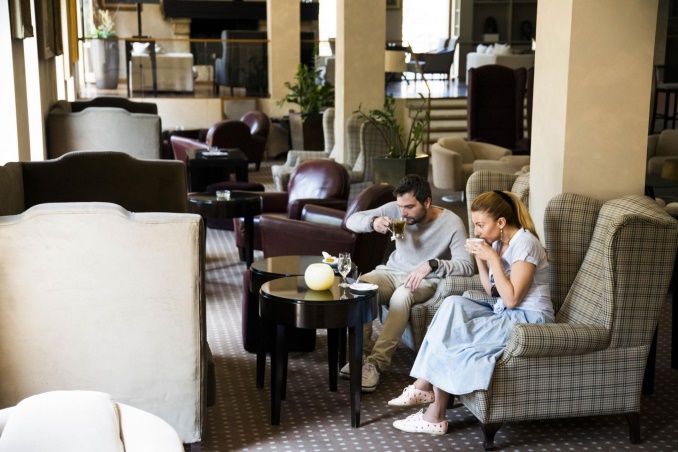 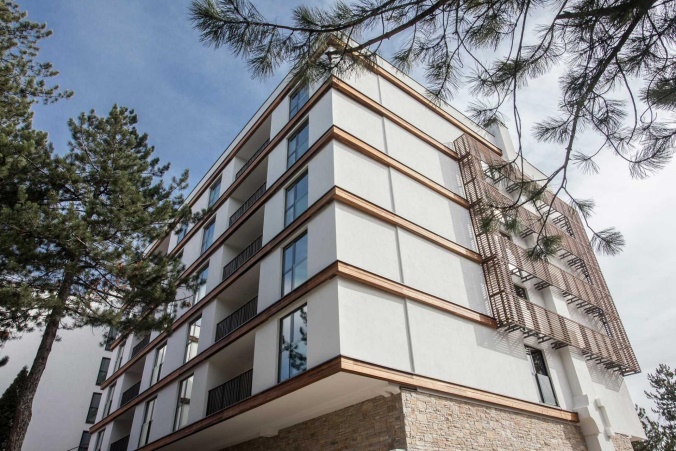 Opis konferencije: ITConv оkuplja renomirane predstavnike privrede, privatnog i javnog sektora i predstavnike ustanova srednjeg i  visokog obrazovanja i u svom središtu ima razmenu ekspertize, tehnika, ideja i primera dobrih praksi u oblasti Informacionih tehnologija, radi unapređenja kadrovskih potencijala i modernizacije poslovanja svih privrednih grana i javnog sektora, sa fokusom na obrazovni, upotrebom IT.       Konferencija je namenjena  naučnim radnicima,  nastavnicima, privrednicima, hotelskoj industriji, javnom sektoru,  odnosno celokupnoj akademskoj i strukovnoj zajednici.Ciljevi  ITConvergence su (3K):KONVERGENCIJA – duboka integracija znanja, tehnika I ekspertize privatnog, javnog sektora i srednjeg i visokog obrazovanja u sektoru Informacionih tehnologija, radi razmene dobrih praksi, ideja i novih modela za usaglašavanje digitalnih kompetencija stečenih kroz visoko obrazovanje sa privrednim potrebama,KOHEZIJA – razvoj kohezivnog, otvorenijeg i stimulišućeg IT okruženja sa većim potencijalom za privredni razvoj i kvalitetnije javne servise građanima,KONKURENTNOST – industrije informacionih tehnologija, domaće privrede i obrazovnog sistema u međunarodnim okvirima.Zadaci:Identifikacija poslovnih domena, primenjinih IT praksi “state-of-the-art” IT rešenja sa najvećim uticajem na ključne identifikatore performansi u privatnom sektoru,Predstavljanje primera dobrih praksi, IT rešenja i problema u domenu G2C  i C2G poslovanjaIdentifikacija IT oblasti za koje je potrebno obezbediti programe prekvalifikacije, dokvalifikacije i kontinurianog učenja i praćenje stanja u sektoru neformalnog IT obrazovanja,Analiza trenutnog stanja u oblasti visokog obrazovanja u oblasti Informacionih tehnologija, stečenih kompetencija i ishoda učenja i identifikacija pravaca njihovog usaglašavanja sa potrebama privatnog i javnog sektora,Razvoj inovativnih modela saradnje privatnog, javnog sektora i sistema visokog obrazovanja radi ostvarivanja konvergencije, kohezije i konkurentnosti.Program-Programske oblasti konferencije za 2021:Konferencija će sadržati veliki broj prakatičnih prezentacija, diskusija i radionica a program će se sprovoditi u nekoliko različitih sala tokom trajanja događaja u okviru sajamskog i konferencijskog programa. Detaljno o programu, na sajtu Centra www.citr.rs Primenjene “State-of-the-art” IT tehnologije i rešenjaInovativni E-business i E-government modeliInovativne prakse u softverskom Project management-uSavremene prakse u telekomunikacionim servisimaTrendovi u oblasti zaštite informacijaSavremeni Internet servisiEfikasnost ERP rešenja u praksiZahtevi IT sektora i privrede u celini u pogledu digitalnih kompetencija zaposlenih.Bespilotne leteliceDigitalna fabrikacija-3D štampaImplementacija savremenih IS u hotelijerstvuProgramski odbor:	Čine profesori, uspešni  privrednici u oblasti IKT,  inženjeri i drugi naučni i stručni radnici.Sajamski program:Konferencija ITConv2021 imaće i svoj sajamski program tokom koje će učesnici moći da se upoznaju sa najnovijim tehnološkim rešenjima i isprobaju najnovije uređaje u prisustvu partnera, predstavnika IKT kompanija.PRIJAVE ZA UČESNIKE:	Ukoliko želite da se prijavite za Konferenciju ITConv2021 možete to učiniti  putem formulara na stranici www.citr.rs do 20. maja 2021. godine.  Učesnici dobijaju Sertifikat o učešću na Konferenciji, o pohađanju programa stručnog usavršavanja a predavanja su na srpskom i engleskom jeziku. Iznos kotizacije za učesnike:Opcija 1. 21.800 dinara (uračunato posluženje u pauzama, dva banketa, kafe pauze, dva ručka i dve večere,  bez troškova smeštaja)  Opcija 2. 16.800 dinara (Live stream, bez aranžmana u hotelu) Više informacija:Za više informacija i pitanja o bilo kom delu Konferencije i sajma ITConv2021 molimo Vas da nas kontaktirate. Detaljne informacije možete pronaći na sajtu www.citr.rs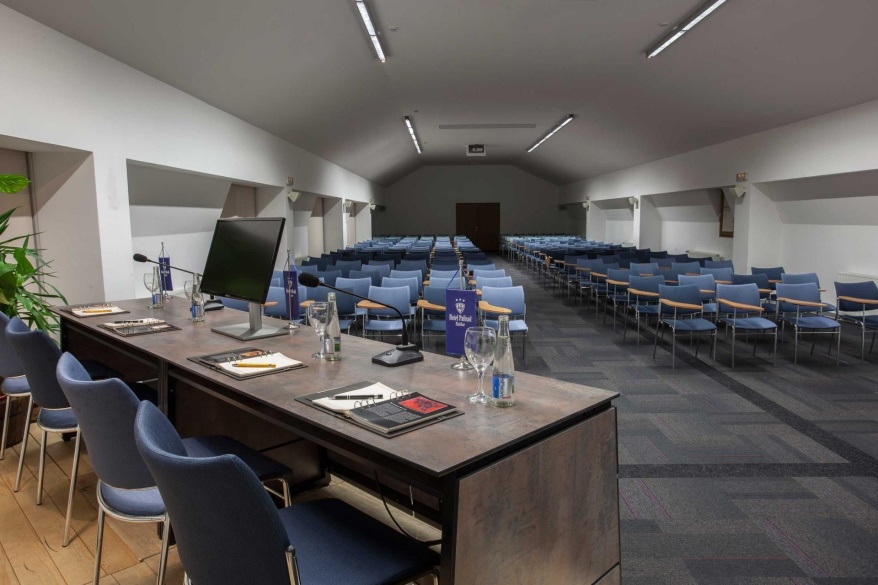 Pozivom na broj:   060/39-60-600   možete dobiti sve iformacije vezane za ITConv2021.Sa uvažavanjem i  do skorog viđenja,Vaš CITR